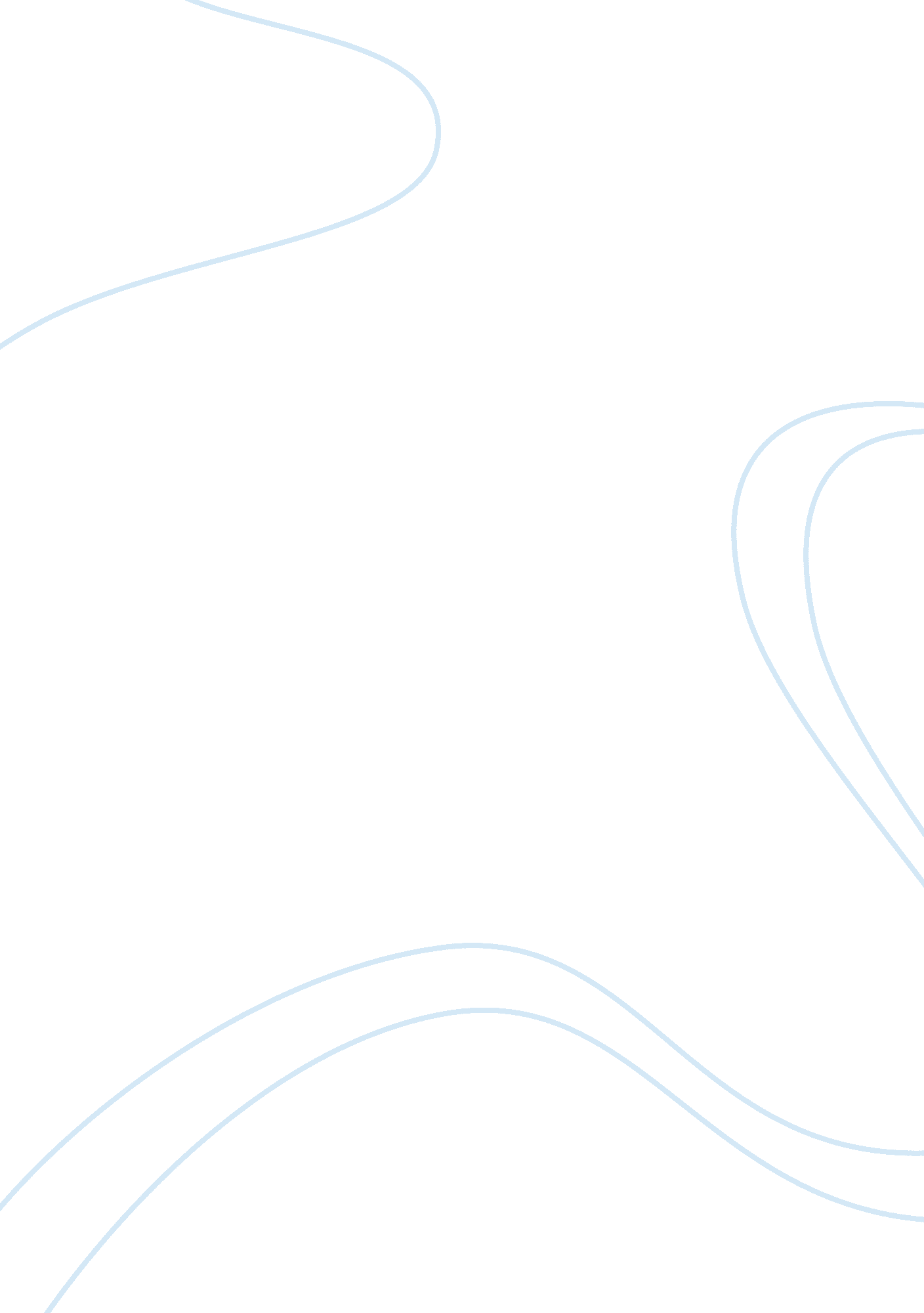 How rinconete and cortadillo is narrated by cervantes essay sample essay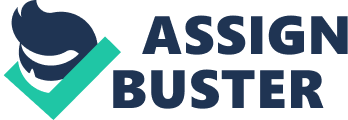 At the beginning of the narrative all of the information about Rinconete and Cortadillo is given to us by the third-person storyteller who is all-knowing and descriptive. The male childs are described in item without us yet cognizing who they are. They so get down a conversation with each other and the following subdivision is made up about wholly of duologue in which the storyteller steps back and merely adds occasional comments to allow us cognize who is talking. for illustration: respondio EL preguntado ; dijo el city manager ; respondio el mediano ; pregunto el grande. The storyteller does non let go of the male childs names until they introduce themselves through their ain direct discourse with one another. Rather than more conventional signifiers of reference they are referred to as el city manager. EL menor. el preguntado. el pequeno and el mediano. which are based on the observations made by the storyteller as an looker-on of the conversation. Of class the omniscient storyteller knows their names. but he chooses to keep back this information so that it can be given in the first individual. The address is used here to narrate facts indispensable to the narrative in a realistic manner. This technique is frequently used by Cervantes in this narrative and combines the objectiveness of a third-person narrative voice with the subjectiveness and engagement of a first-person character. The storyteller intervenes in the center of one of Rincons addresss: Y entre ellos saque estos naipes ( y a este tiempo descubrio los que Se Han dicho. que en el cuello traia ) . con los cuales he ganado mi vida por los mesones y ventas que hay desde Madrid aqui . jugando a La veintiuna p. 196. The storyteller interrupts this long address to inform us of Rincons actions. Rincon had been stating us about his yesteryear and this intercession brings us back to the present minute. adds action to his words and besides reminds us of the presence of a narrative voice other than that of the character. It is as though the storyteller is involved in the narrative and creates an interplay between a unrecorded character and himself. After the exchanges and debuts of the male childs. which provide us with background and character information. the storyteller picks up the yarn once more and continues with the narrative in his function as the direct storyteller. We are told that the male childs embracing and start to play cards. These are soundless actions that can no longer be portrayed through direct address and so Cervantes has to convey back his third-person storyteller to associate them to us. The narrative voice besides has to pick up to forestall the autobiographical discourse from merely all of a sudden stoping or losing involvement. In the narrative there are besides long transitions of descriptive narrative. for illustration when Rincon and Cortado meet the Asturian basket-boy in Seville. Here no direct address is involved. The storyteller alterations to an information-giving voice that indirectly relates the exact inside informations that the Asturian male child gives about this trade. This is different to the involved storyteller we experienced earlier: Y preguntandole Al asturiano que habian de comprar. les respondio que sendos costales pequenos. limpios o nuevos. y cada uno tres espuertas de palma. make grandes y una pequena. en las cuales se repartia La carne. pescado Y fruta. y en EL costal. el pan p. 201. We are given fact after fact in an undecorated and inactive mode. The narrative shortly livens up once more as the male childs encounter their first clients – the soldier and the pupil – and we are moved back to direct address once more. The entryway of these new characters into the narrative creates more possibilities in the narrative and prevents the narrative from going stagnant. The discourse between the pupil and Cortado is an entertaining episode that adds nil to the secret plan and development of the narrative but is an chance for Cervantes to develop a amusing conversation that enriches the general ambiance. After two pages of direct address the storyteller picks up once more and summarises the remainder of the brush indirectly: Y habiendose ido EL sacristan. Cortado le siguio Y lupus erythematosus alcanzo en las Gradas. donde lupus erythematosus llamo Y lupus erythematosus retiro a una parte. y alli lupus erythematosus comenzo a decir tantos disparates. al modo de lo que llaman bernardinas. cerca del hurto Y hallazgo de su bolsa. dandole buenas esperanzas. wickedness concluir jamas razon que comenzase p. 205. The storyteller seems to follow the male childs as an interested witness who so continues to associate to us what he sees and hears. The following subdivision of the narrative is a passage between the boys universe. which is portrayed outside. and the inside universe of Monopodios cofradia of stealers. The character of Ganchuelo is introduced to accomplish this passage. although we do non cognize that this is his name until Monopodio calls him by it subsequently. He is merely referred to for now as EL mozo. Cervantes once more uses his characters to present themselves and others instead than associating this information to us via his storyteller. He goes up to the male childs after watching the episode with the pupil and initiates a conversation with a surprising gap line: Diganme. senores galanes: ? voacedes son de mala entrada. o no? P. 206. In the duologue that follows. the storyteller once more stairss back and lets the characters tell the narrative. He merely step in to state us who is talking and to sum up a portion of the conversation: Y asi . les fue diciendo Y declarando otros nombres de los que ellos llaman germanescos o de la germania. en el discurso de su platica. que no fue corta. porque EL camino epoch largo. P. 207. This intercession tells us what the characters are making walking. They are non merely statically standing still and speaking. It besides adds an component of clip and infinite to the journey to Monopodios house. The conversation so continues and we get an debut to the cofradia by an eye-witness. which will subsequently be developed in the chief narration. The boys inquiry Ganchuelo at first. but as the duologue continues. they take up the functions of perceivers. which they keep in the following subdivision of the narrative inside Monopodios house. They listen to Ganchuelos account of germania: Yttrium porque se que me han de preguntar algunos vocablos de los que he dicho. quiero curarme en salud Y decirselo antes que me lo pregunten p. 208. discover the spiritual devotedness of the stealers: lo que se Es que cada uno en su oficio puede alabar a Dios p. 207. and besides hear the first illustrations of malapropisms: Senor. yo no me meto en tologias p. 207. These are all things that are reflected and repeated in the following subdivision of the book. Ganchuelo non merely takes the male childs to the cofradia. he besides gives us a gustatory sensation of what is to come. As the male childs enter Monopodio? s house. the narrative voice becomes descriptive once more. The house is described every bit good as the group of stealers who enter. and so eventually Monopodio himself. who so takes over the narrative. He attempts to talk utilizing a high registry but ends up utilizing malapropisms: Pues de aqui adelante respondio Monopodio quiero Y Es myocardial infarction voluntad que vos. Rincon. os llameis Rinconete. Y vos. Cortado. Cortadillo. que boy nombres que asientan como de molde a vuestra edad y a nuestras ordenanzas p. 212. Leting the characters continue the narrative of the narrative gives us a gustatory sensation of the new universe in the fraternity of stealers. The characters indulgence in germania and malapropisms are humourous and give some assortment and alteration of gait to the storytellers descriptions. At one point in this subdivision the storyteller once more makes us cognizant of his presence. dropping his function as an nonsubjective perceiver: Olvidabaseme de decir que asi como Monopodio bajo . al punto todos los que aguardandole estaban lupus erythematosus hicieron una profunda Y larga reverencia p. 212. Here the storyteller is besides utilizing linguistic communication of high registry that would usually be found in the Romances. This seems dry as it is being used to speak about ugly members of the low-life and non the normal beautiful topics it is associated with. In Monopodios house we are introduced to some new characters that come in and add their ain narrative to the chief narration. The first illustration of one of these secondary narrations is La Pipotas intercession: A lo que he venido es que anoche EL Renegado Y Centopies llevaron a myocardial infarction casa una basket rummy de colar. algo city manager que La presente. llena de ropa blanca. y en Dios Y en mi anima que venia con su cernada Y todo. que los pobretes no debieron de tener lugar de quitilla. y venian sudando La gota sunburn gorda. que epoch una compasion verlos entrar ijadeando y corriendo Bufo marinus de Sus rostros. que parecian angelicos. P. 220. La Carihartas attack is much more dramatic as she bursts in and Tells of how Repolido has beaten her because of a misinterpretation over six reales. Then there is the gentleman who comes to kick about his petition for a adult male to be knifed that had non been carried out right. This conversation is reported to us by the storyteller but as though it is Cortadillo and Rinconete who hear it and associate it to us: Como se habian quedado en el patio Rinconete Y Cortadillo. pudieron oir Toda La platica que paso Monopodio con EL caballero recien venido. el cual dijo a Monopodio que por que Se habia hecho sunburn mal lo que lupus erythematosus habia encomendado. P. 233. The remainder of the conversation is in direct address as Chiquiznaque justifies his actions humorously utilizing malapropisms: Y hallandome imposibilitado de poder cumplir lo prometido Y de hacer lo que llevaba en myocardial infarction destruccionInstruccion querra decir vuesa merced. dijo EL caballero. que no destruccion. P233. These narratives spice up the narrative with inner-stories. They are besides all set in another topographic point and at another clip. which adds deepness and assortment the narrative. transcending the bounds of the consecutive narrative with its indispensable descriptive affair. The following episode in Monopodios lair is the reading of the memoria. Here the narrative alterations and we are presented with the words as they appear in the book from which Rinconete is reading. In between the reading of each subdivision there are brief observations made by characters on affairs of the fraternity of stealers. This presentation of facts adds involvement to the narrative and enlivens the presentation of the information that gives us farther penetration into this condemnable universe. In the shutting subdivision of the narrative the storytellers tone alterations. Throughout the book the picaresque life has been described in a blithe and charming manner. Here it is all of a sudden seen as aquella vida sunburn perdida Y sunburn mala. tan inquieta. y tan libre Y disoluta. P. 240. The storyteller is no longer an perceiver he has become a moralist: Finalmente. exageraba cuan descuidada justicia habia en aquella sunburn famosa ciudad de Sevilla. pues casi al descubierto vivia en ella gente sunburn perniciosa Y sunburn contraria a La misma naturaleza. y propuso en si de aconsejar a su companero no durasen mucho en aquella vida sunburn perdida p. 240. The storytellers statements here are rather dry because the male childs are thieves themselves and they hence belong to the low-life of the cofradia of stealers. The narrative ends go forthing us to theorize what really happens to Rinconete and Cortadillo as Cervantes chooses non to allow his all-knowing storyteller tie up the narrative neatly for us. It is as though this episode of the narrative terminals and we will happen out the remainder in the following episode. which merely does non follow. Rinconete Y Cortadillo is narrated by a mixture of third-person observations made by a direct storyteller and the characters themselves in first-person direct discourse. This mixture achieves different effects: foremost. we are given sufficient descriptive stuff to be able to conceive of the characters and their scene. and secondly we find out about characters yesteryears and narratives that add to the escapade as a whole. The deficiency of action within the fraternity of stealers lends itself to these secondary narrations. Without them we would be presented with much description by the narrative voice but the narrative would miss deepness and motion if we did non hold the changeless entrywaies of new characters who tell their ain narratives. Rinconete Y Cortadillo was written to entertain and was likely read aloud to its modern-day audiences who would be entertained by the humourous episodes and less concerned about a specific story-line and stoping. I hence think that Cervantess usage of a switching storyteller contributes to the amusement of the work and provides chances for a story-teller to execute it to his hearers in more than merely one tone of voice. BibliographyMiguel de Cervantes. Novelas ejemplares I. erectile dysfunction. Harry SieberRonald G. Keightly. The narrative construction of Rinconete y Cortadillo. Essaies on narrative fiction in the Iberian Peninsula in honor of Frank Pierce. erectile dysfunction. R. B. TateJoseph Ricapito. Formalistic Aspects of Cervantess Novelas ejemplares 